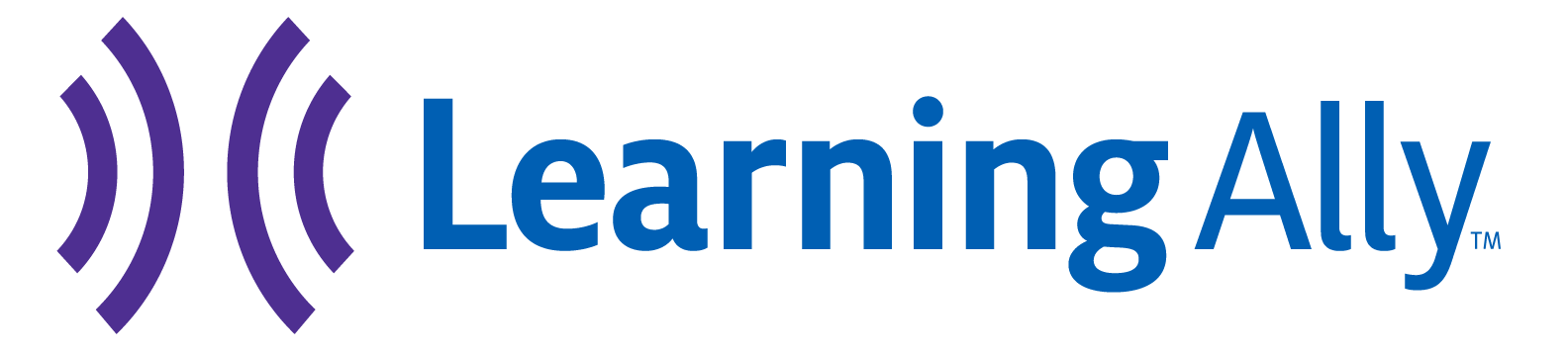 «School_Name» is increasing our reading activity from Jan 9–Feb 24 and competing to win Learning Ally’s Great Reading Games to gain recognition and prizes for our school! Reading is power!«Student_Name» has read «Pages_Read» pages and has «Days_Read» days when a reading session lasted 20 minutes or longer.Read as much as you can at home and strive for your own personal individual student prize from Learning Ally!Check the «Bracket_Name» leaderboard  LearningAlly.org/GreatReadingGames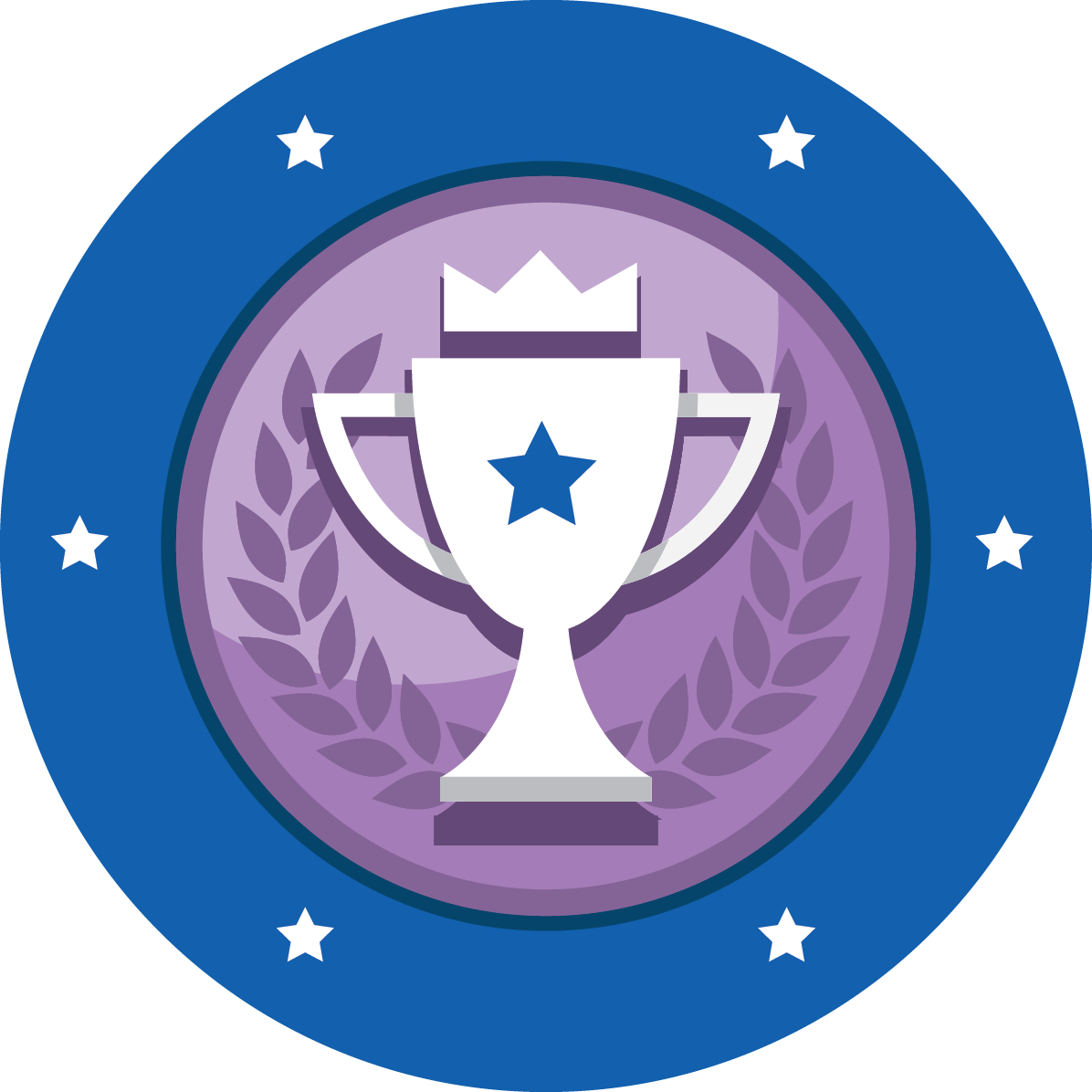 #GRG23«School_Name» is increasing our reading activity from Jan 9–Feb 24 and competing to win Learning Ally’s Great Reading Games to gain recognition and prizes for our school! Reading is power!«Student_Name» has read «Pages_Read» pages and has «Days_Read» days when a reading session lasted 20 minutes or longer.Read as much as you can at home and strive for your own personal individual student prize from Learning Ally!Check the «Bracket_Name» leaderboard  LearningAlly.org/GreatReadingGames#GRG23«School_Name» is increasing our reading activity from Jan 9–Feb 24 and competing to win Learning Ally’s Great Reading Games to gain recognition and prizes for our school! Reading is power!«Student_Name» has read «Pages_Read» pages and has «Days_Read» days when a reading session lasted 20 minutes or longer.Read as much as you can at home and strive for your own personal individual student prize from Learning Ally!Check the «bracket_name» leaderboard  LearningAlly.org/GreatReadingGames#GRG23«School_Name» is increasing our reading activity from Jan 9–Feb 24 and competing to win Learning Ally’s Great Reading Games to gain recognition and prizes for our school! Reading is power!«Student_Name» has read «Pages_Read» pages and has «Days_Read» days when a reading session lasted 20 minutes or longer.Read as much as you can at home and strive for your own personal individual student prize from Learning Ally!Check the «bracket_name» leaderboard  LearningAlly.org/GreatReadingGames#GRG23